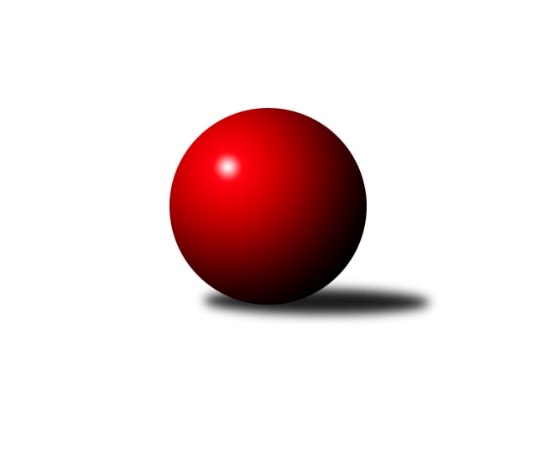 Č.17Ročník 2021/2022	5.2.2022Nejlepšího výkonu v tomto kole: 3401 dosáhlo družstvo: TJ Jiskra OtrokoviceJihomoravská divize 2021/2022Výsledky 17. kolaSouhrnný přehled výsledků:KK Blansko B	- KK Vyškov C	4:4	3151:3215	10.0:14.0	4.2.SK Baník Ratíškovice B	- SK Baník Ratíškovice A	5:3	3152:3107	14.0:10.0	4.2.KC Zlín B	- KK Réna Ivančice 	3:5	3251:3311	13.0:11.0	4.2.TJ Sokol Luhačovice	- TJ Bojkovice Krons	7.5:0.5	3285:3135	17.0:7.0	4.2.TJ Jiskra Otrokovice	- KK Jiskra Čejkovice	6:2	3401:3295	16.5:7.5	5.2.SKK Dubňany B	- TJ Sokol Mistřín B	0:8	2943:3183	4.5:19.5	5.2.KK Vyškov B	- KK Slovan Rosice B	5:3	3245:3194	11.5:12.5	5.2.TJ Bojkovice Krons	- KK Vyškov B	4:4	2805:2823	11.0:13.0	28.1.Tabulka družstev:	1.	KK Vyškov B	17	14	1	2	99.0 : 37.0 	254.0 : 154.0 	 3185	29	2.	TJ Sokol Luhačovice	17	14	0	3	97.0 : 39.0 	245.0 : 163.0 	 3014	28	3.	KK Vyškov C	17	11	2	4	78.5 : 57.5 	218.5 : 189.5 	 3082	24	4.	TJ Bojkovice Krons	17	10	1	6	71.5 : 64.5 	208.0 : 200.0 	 3008	21	5.	SK Baník Ratíškovice A	17	10	0	7	74.0 : 62.0 	205.5 : 202.5 	 3074	20	6.	KK Jiskra Čejkovice	17	9	1	7	73.0 : 63.0 	212.0 : 196.0 	 3117	19	7.	KC Zlín B	17	8	0	9	74.0 : 62.0 	207.5 : 200.5 	 3071	16	8.	TJ Sokol Mistřín B	17	7	2	8	62.0 : 74.0 	204.0 : 204.0 	 3142	16	9.	SK Baník Ratíškovice B	17	8	0	9	61.0 : 75.0 	192.5 : 215.5 	 3022	16	10.	TJ Jiskra Otrokovice	17	6	2	9	60.0 : 76.0 	194.0 : 214.0 	 3027	14	11.	KK Slovan Rosice B	16	5	1	10	54.0 : 74.0 	183.0 : 201.0 	 3022	11	12.	KK Blansko B	16	4	1	11	50.5 : 77.5 	165.5 : 218.5 	 2995	9	13.	KK Réna Ivančice	17	4	0	13	50.5 : 85.5 	182.5 : 225.5 	 3078	8	14.	SKK Dubňany B	17	2	1	14	39.0 : 97.0 	160.0 : 248.0 	 3036	5*  * Družstvu SKK Dubňany B budou v konečné tabulce odečteny 2 body
Podrobné výsledky kola:	 KK Blansko B	3151	4:4	3215	KK Vyškov C	Ladislav Musil	132 	 139 	 109 	141	521 	 2:2 	 509 	 135	107 	 145	122	Tomáš Jelínek	Josef Kotlán	117 	 151 	 126 	132	526 	 2:2 	 552 	 150	124 	 150	128	Petr Večerka	Jiří Zapletal	150 	 128 	 149 	133	560 	 2:2 	 550 	 127	126 	 151	146	Miloslav Krejčí	Karel Kolařík	123 	 140 	 142 	138	543 	 2:2 	 532 	 137	131 	 122	142	Pavel Zaremba	Ladislav Novotný *1	111 	 124 	 128 	105	468 	 0:4 	 550 	 138	139 	 136	137	Břetislav Láník	Miroslav Flek	155 	 110 	 140 	128	533 	 2:2 	 522 	 126	139 	 118	139	Petr Matuškarozhodčí: Otakar Lukáčstřídání: *1 od 91. hodu Vít JanáčekNejlepší výkon utkání: 560 - Jiří Zapletal	 SK Baník Ratíškovice B	3152	5:3	3107	SK Baník Ratíškovice A	Pavel Slavík	127 	 147 	 128 	141	543 	 2:2 	 531 	 134	118 	 139	140	Tomáš Květoň	Radovan Kadlec	147 	 153 	 130 	130	560 	 4:0 	 475 	 132	128 	 116	99	Kristýna Košuličová	Martin Švrček	121 	 132 	 91 	109	453 	 1:3 	 540 	 149	127 	 124	140	Tomáš Koplík ml.	Luděk Vacenovský	118 	 165 	 122 	149	554 	 1:3 	 545 	 128	136 	 131	150	Dominik Schüller	Josef Něnička	125 	 145 	 131 	130	531 	 4:0 	 487 	 116	123 	 121	127	Jaroslav Šerák	Michal Zdražil	114 	 109 	 144 	144	511 	 2:2 	 529 	 128	146 	 136	119	Eliška Fialovározhodčí: Michal ZdražilNejlepší výkon utkání: 560 - Radovan Kadlec	 KC Zlín B	3251	3:5	3311	KK Réna Ivančice 	Pavel Kubálek	131 	 134 	 135 	143	543 	 4:0 	 499 	 112	120 	 127	140	Karel Šustek *1	Jaroslav Trochta	109 	 147 	 125 	142	523 	 2:2 	 507 	 123	120 	 118	146	Tomáš Řihánek	Miroslav Polášek	141 	 151 	 145 	150	587 	 3:1 	 585 	 167	148 	 132	138	Tomáš Čech	Martin Polepil *2	142 	 140 	 154 	126	562 	 1:3 	 605 	 154	143 	 140	168	Jaroslav Mošať	Filip Vrzala *3	122 	 124 	 103 	138	487 	 1:3 	 562 	 135	153 	 147	127	Tomáš Buršík	Petr Mňačko	131 	 141 	 136 	141	549 	 2:2 	 553 	 127	150 	 150	126	Luděk Kolářrozhodčí: Zdeněk Bachňákstřídání: *1 od 57. hodu Miroslav Nemrava, *2 od 4. hodu Petr Polepil, *3 od 68. hodu Zdeněk BachňákNejlepší výkon utkání: 605 - Jaroslav Mošať	 TJ Sokol Luhačovice	3285	7.5:0.5	3135	TJ Bojkovice Krons	Vratislav Kunc	129 	 131 	 149 	148	557 	 4:0 	 501 	 128	121 	 128	124	Jakub Pekárek	Karel Máčalík	139 	 123 	 138 	113	513 	 2:2 	 513 	 137	127 	 116	133	Jan Lahuta	Miroslav Hvozdenský	132 	 138 	 134 	136	540 	 3:1 	 518 	 143	120 	 129	126	Adam Kalina	Jiří Konečný	138 	 141 	 137 	133	549 	 3:1 	 531 	 136	126 	 134	135	Jakub Lahuta	Tomáš Molek	138 	 149 	 140 	138	565 	 3:1 	 532 	 148	136 	 118	130	Jiří Kafka	Libor Slezák	128 	 164 	 117 	152	561 	 2:2 	 540 	 159	118 	 128	135	Petr Bařinkarozhodčí: Zdenka SvobodováNejlepší výkon utkání: 565 - Tomáš Molek	 TJ Jiskra Otrokovice	3401	6:2	3295	KK Jiskra Čejkovice	Michael Divílek st.	110 	 128 	 142 	138	518 	 1:3 	 591 	 152	157 	 146	136	Martin Komosný	Jakub Süsz	143 	 141 	 146 	138	568 	 3:1 	 560 	 136	146 	 144	134	Radek Michna	Tereza Divílková	134 	 145 	 147 	170	596 	 3.5:0.5 	 526 	 134	119 	 136	137	Zdeněk Škrobák	Petr Jonášek	139 	 121 	 149 	140	549 	 2:2 	 555 	 148	141 	 141	125	Jaroslav Bařina	Jiří Gach	158 	 127 	 160 	125	570 	 3:1 	 535 	 135	139 	 142	119	Vít Svoboda	Michael Divílek ml.	160 	 159 	 143 	138	600 	 4:0 	 528 	 133	125 	 138	132	Tomáš Mrkávekrozhodčí: Barbora Divílková st.Nejlepší výkon utkání: 600 - Michael Divílek ml.	 SKK Dubňany B	2943	0:8	3183	TJ Sokol Mistřín B	Zdeněk Kratochvíla	144 	 126 	 126 	124	520 	 1.5:2.5 	 510 	 110	126 	 138	136	Milan Peťovský	Zdeněk Jurkovič	133 	 96 	 132 	120	481 	 1:3 	 522 	 117	116 	 146	143	Zdeněk Sedláček	Jan Blahůšek	141 	 136 	 122 	112	511 	 1:3 	 534 	 135	140 	 126	133	Michaela Varmužová	Aleš Jurkovič	106 	 118 	 127 	126	477 	 1:3 	 567 	 163	144 	 150	110	Petr Valášek	Ladislav Teplík	121 	 107 	 126 	131	485 	 0:4 	 546 	 123	146 	 137	140	Radek Horák	Stanislav Herka	112 	 116 	 121 	120	469 	 0:4 	 504 	 123	123 	 134	124	Petr Málekrozhodčí: Martin MačákNejlepší výkon utkání: 567 - Petr Valášek	 KK Vyškov B	3245	5:3	3194	KK Slovan Rosice B	Tomáš Vejmola	154 	 139 	 122 	138	553 	 3:1 	 517 	 130	149 	 109	129	Jaroslav Smrž	Pavel Vymazal	134 	 125 	 132 	130	521 	 1.5:2.5 	 521 	 134	134 	 135	118	Ľubomír Kalakaj	Jana Kovářová	126 	 129 	 119 	134	508 	 1:3 	 539 	 143	143 	 131	122	Miroslav Ptáček	Eduard Varga	147 	 133 	 152 	135	567 	 3:1 	 511 	 126	143 	 118	124	Karel Plaga	Robert Mondřík	137 	 162 	 128 	118	545 	 2:2 	 532 	 121	138 	 131	142	Michal Klvaňa	Tomáš Procházka	149 	 143 	 124 	135	551 	 1:3 	 574 	 147	159 	 131	137	Adam Šoltésrozhodčí: Kamil BednářNejlepší výkon utkání: 574 - Adam Šoltés	 TJ Bojkovice Krons	2805	4:4	2823	KK Vyškov B	Jakub Pekárek	161 	 72 	 158 	98	489 	 2:2 	 479 	 152	81 	 169	77	Tomáš Procházka	Jan Lahuta	170 	 79 	 154 	71	474 	 1.5:2.5 	 501 	 169	80 	 181	71	Pavel Vymazal	Petr Bařinka	142 	 71 	 147 	61	421 	 0:4 	 485 	 160	81 	 167	77	Tomáš Vejmola	Jakub Lahuta	152 	 81 	 150 	68	451 	 2:2 	 446 	 164	69 	 151	62	Eduard Varga	Martin Hradský	163 	 63 	 151 	90	467 	 2.5:1.5 	 468 	 161	63 	 156	88	Robert Mondřík	Jiří Kafka	151 	 81 	 173 	98	503 	 3:1 	 444 	 156	62 	 155	71	Kamil Bednářrozhodčí: Martin HradskýNejlepší výkon utkání: 503 - Jiří KafkaPořadí jednotlivců:	jméno hráče	družstvo	celkem	plné	dorážka	chyby	poměr kuž.	Maximum	1.	Michael Divílek  ml.	TJ Jiskra Otrokovice	579.65	377.1	202.5	2.7	7/9	(649)	2.	Tomáš Procházka 	KK Vyškov B	575.95	376.8	199.1	2.3	7/8	(623)	3.	Pavel Vymazal 	KK Vyškov B	572.59	382.1	190.5	3.8	8/8	(614)	4.	Jakub Pekárek 	TJ Bojkovice Krons	567.76	368.0	199.8	2.4	8/9	(616)	5.	Tomáš Stávek 	KK Jiskra Čejkovice	564.72	375.7	189.0	3.4	9/10	(618)	6.	Tomáš Molek 	TJ Sokol Luhačovice	564.37	373.9	190.5	2.9	7/8	(614)	7.	Vratislav Kunc 	TJ Sokol Luhačovice	560.95	377.1	183.8	5.0	7/8	(592.8)	8.	Petr Polepil 	KC Zlín B	557.44	367.1	190.4	4.1	9/9	(595)	9.	Viktor Výleta 	SK Baník Ratíškovice A	556.13	371.8	184.4	3.9	7/8	(608)	10.	Josef Něnička 	SK Baník Ratíškovice B	553.93	371.0	182.9	4.1	6/7	(582)	11.	Tomáš Buršík 	KK Réna Ivančice 	553.05	370.0	183.0	3.7	9/9	(579)	12.	Tomáš Vejmola 	KK Vyškov B	551.52	371.7	179.8	3.9	6/8	(582)	13.	Jiří Trávníček 	KK Vyškov B	551.42	366.8	184.7	3.7	7/8	(575)	14.	Jaroslav Mošať 	KK Réna Ivančice 	549.03	365.8	183.2	4.0	9/9	(605)	15.	Tomáš Koplík  ml.	SK Baník Ratíškovice A	548.50	366.8	181.7	5.4	8/8	(588)	16.	Dominik Schüller 	SK Baník Ratíškovice A	547.91	365.9	182.0	5.6	8/8	(590)	17.	Miroslav Hvozdenský 	TJ Sokol Luhačovice	547.03	362.9	184.1	5.6	8/8	(598)	18.	Radovan Kadlec 	SK Baník Ratíškovice B	545.23	368.7	176.6	6.4	7/7	(573)	19.	Ludvík Vaněk 	KK Jiskra Čejkovice	544.38	368.9	175.5	5.2	8/10	(577.2)	20.	Tereza Divílková 	TJ Jiskra Otrokovice	543.59	363.6	180.0	3.4	9/9	(596)	21.	Jan Lahuta 	TJ Bojkovice Krons	543.45	365.3	178.2	5.2	9/9	(600)	22.	Jan Večerka 	KK Vyškov B	543.05	364.2	178.8	5.2	6/8	(576)	23.	Zbyněk Bábíček 	TJ Sokol Mistřín B	543.03	365.2	177.9	3.8	7/8	(580)	24.	Robert Mondřík 	KK Vyškov B	542.47	371.6	170.9	6.7	8/8	(572)	25.	Petr Valášek 	TJ Sokol Mistřín B	542.18	363.2	178.9	5.8	8/8	(590)	26.	Miroslav Flek 	KK Blansko B	541.55	365.3	176.2	6.2	8/8	(575)	27.	Ladislav Novotný 	KK Blansko B	540.91	361.1	179.8	3.9	8/8	(603)	28.	Vít Svoboda 	KK Jiskra Čejkovice	540.41	365.2	175.3	4.7	10/10	(599)	29.	Pavel Zaremba 	KK Vyškov C	539.01	364.9	174.1	5.5	10/10	(601)	30.	Břetislav Láník 	KK Vyškov C	538.51	366.4	172.1	6.3	9/10	(566)	31.	Petr Bařinka 	TJ Bojkovice Krons	538.43	362.1	176.3	5.2	9/9	(585.6)	32.	Zdeněk Bachňák 	KC Zlín B	538.07	364.3	173.8	7.7	8/9	(561)	33.	Jiří Konečný 	TJ Sokol Luhačovice	537.85	366.1	171.7	5.3	7/8	(570)	34.	Jakub Cizler 	TJ Sokol Mistřín B	536.87	366.7	170.2	5.3	6/8	(576)	35.	Adam Kalina 	TJ Bojkovice Krons	536.19	368.8	167.4	7.3	6/9	(562.8)	36.	Michal Klvaňa 	KK Slovan Rosice B	536.10	361.2	174.9	6.3	8/9	(600)	37.	Jaroslav Šerák 	SK Baník Ratíškovice A	535.08	363.5	171.6	6.1	8/8	(606)	38.	Radek Horák 	TJ Sokol Mistřín B	534.64	362.9	171.7	5.2	7/8	(586)	39.	Miloslav Krejčí 	KK Vyškov C	533.38	360.1	173.3	5.9	9/10	(571)	40.	Radek Michna 	KK Jiskra Čejkovice	533.29	361.4	171.9	6.9	7/10	(566)	41.	Zdeněk Kratochvíla 	SKK Dubňany B	533.19	363.2	170.0	5.9	8/8	(556)	42.	Libor Slezák 	TJ Sokol Luhačovice	533.12	366.1	167.1	5.5	6/8	(561)	43.	Jiří Zapletal 	KK Blansko B	533.05	359.3	173.8	6.8	7/8	(562)	44.	Kamil Bednář 	KK Vyškov B	532.73	364.8	167.9	5.3	6/8	(598)	45.	Filip Vrzala 	KC Zlín B	532.51	361.9	170.6	6.1	9/9	(576)	46.	Petr Matuška 	KK Vyškov C	532.19	351.4	180.8	5.0	7/10	(556)	47.	Stanislav Herka 	SKK Dubňany B	531.88	359.7	172.2	10.1	6/8	(575)	48.	Milan Peťovský 	TJ Sokol Mistřín B	531.75	358.1	173.7	6.6	6/8	(583)	49.	Petr Večerka 	KK Vyškov C	528.62	357.0	171.6	6.2	10/10	(567)	50.	Martin Komosný 	KK Jiskra Čejkovice	528.52	362.2	166.4	5.6	10/10	(591)	51.	Tomáš Jelínek 	KK Vyškov C	528.14	355.9	172.2	8.6	7/10	(557)	52.	Josef Kotlán 	KK Blansko B	527.82	364.6	163.2	6.7	8/8	(578.4)	53.	Petr Jonášek 	TJ Jiskra Otrokovice	527.38	360.9	166.5	8.5	8/9	(584)	54.	Tomáš Čech 	KK Réna Ivančice 	526.87	362.2	164.7	5.9	6/9	(585)	55.	Martin Polepil 	KC Zlín B	526.83	364.6	162.3	7.6	8/9	(573)	56.	Zdeněk Škrobák 	KK Jiskra Čejkovice	526.54	355.6	171.0	6.3	8/10	(565.2)	57.	Martin Mačák 	SKK Dubňany B	526.13	355.3	170.9	5.9	6/8	(556)	58.	Miroslav Ptáček 	KK Slovan Rosice B	524.97	363.1	161.9	6.1	9/9	(568)	59.	Petr Málek 	TJ Sokol Mistřín B	524.07	357.7	166.4	10.0	8/8	(566)	60.	Pavel Slavík 	SK Baník Ratíškovice B	522.34	357.2	165.1	6.8	7/7	(550)	61.	Ladislav Teplík 	SKK Dubňany B	520.05	358.2	161.9	8.5	8/8	(558)	62.	Karel Máčalík 	TJ Sokol Luhačovice	519.86	356.8	163.0	7.9	8/8	(577)	63.	Jiří Kafka 	TJ Bojkovice Krons	518.93	362.1	156.8	10.4	6/9	(603.6)	64.	Luděk Vacenovský 	SK Baník Ratíškovice B	518.73	359.4	159.3	9.6	6/7	(554)	65.	Eliška Fialová 	SK Baník Ratíškovice A	518.63	356.5	162.2	8.2	7/8	(580.8)	66.	Zdeněk Šeděnka 	KC Zlín B	518.40	354.8	163.6	7.1	7/9	(595)	67.	Miroslav Polášek 	KC Zlín B	517.80	354.2	163.6	6.7	7/9	(587)	68.	Jan Blahůšek 	SKK Dubňany B	517.73	352.7	165.1	9.3	7/8	(575)	69.	Luděk Kolář 	KK Réna Ivančice 	514.80	353.1	161.7	9.0	9/9	(553)	70.	Karel Plaga 	KK Slovan Rosice B	513.36	354.2	159.2	6.9	8/9	(553)	71.	Jaroslav Smrž 	KK Slovan Rosice B	512.57	352.9	159.7	7.9	9/9	(549)	72.	Eduard Kremláček 	KK Réna Ivančice 	512.41	351.7	160.7	8.2	7/9	(540)	73.	Michal Zdražil 	SK Baník Ratíškovice B	512.19	351.8	160.4	8.3	6/7	(539)	74.	Zdeněk Jurkovič 	SKK Dubňany B	509.83	353.7	156.1	9.1	7/8	(547.2)	75.	Jiří Gach 	TJ Jiskra Otrokovice	508.68	345.3	163.4	5.3	6/9	(570)	76.	Eliška Novotná 	TJ Jiskra Otrokovice	506.85	351.6	155.2	10.0	6/9	(552)	77.	Jakub Lahuta 	TJ Bojkovice Krons	505.83	354.6	151.2	7.6	7/9	(559.2)	78.	Michael Divílek  st.	TJ Jiskra Otrokovice	500.13	345.5	154.6	12.9	8/9	(576)	79.	Ladislav Musil 	KK Blansko B	495.18	342.7	152.5	10.4	6/8	(563)	80.	Petr Špatný 	KK Slovan Rosice B	494.14	346.6	147.5	10.4	7/9	(566)	81.	Radek Kříž 	SK Baník Ratíškovice B	481.85	337.1	144.8	4.4	5/7	(552)		Petr Streubel 	KK Slovan Rosice B	580.28	376.8	203.5	1.8	5/9	(620.4)		Samuel Kliment 	KC Zlín B	568.00	370.0	198.0	6.5	1/9	(574)		Jakub Süsz 	TJ Jiskra Otrokovice	554.80	377.1	177.8	3.8	4/9	(604)		Tomáš Matlach 	KC Zlín B	554.00	362.0	192.0	7.0	1/9	(554)		Michaela Varmužová 	TJ Sokol Mistřín B	551.13	376.7	174.4	5.1	4/8	(582)		Eduard Varga 	KK Vyškov B	549.85	372.5	177.4	4.9	2/8	(567)		Petr Mňačko 	KC Zlín B	545.67	369.8	175.8	5.3	3/9	(570)		Tomáš Mráka 	SK Baník Ratíškovice B	545.35	359.9	185.5	4.1	4/7	(573)		Kamil Ondroušek 	KK Slovan Rosice B	544.20	383.0	161.2	9.6	2/9	(560.4)		Milan Ryšánek 	KK Vyškov C	544.00	344.0	200.0	10.0	1/10	(544)		Jaroslav Bařina 	KK Jiskra Čejkovice	534.47	361.1	173.4	6.6	6/10	(571.2)		Lumír Navrátil 	TJ Bojkovice Krons	531.07	365.1	166.0	7.5	3/9	(551)		Tomáš Květoň 	SK Baník Ratíškovice A	531.00	361.0	170.0	9.0	1/8	(531)		Marek Dostál 	SKK Dubňany B	530.00	349.0	181.0	4.0	1/8	(530)		Adam Šoltés 	KK Slovan Rosice B	529.50	344.5	185.0	9.0	2/9	(574)		Tomáš Mrkávek 	KK Jiskra Čejkovice	528.00	364.0	164.0	9.0	1/10	(528)		Zbyněk Cizler 	TJ Sokol Mistřín B	527.67	364.3	163.3	8.0	3/8	(553)		Marta Beranová 	SK Baník Ratíškovice B	525.50	356.8	168.8	6.3	2/7	(541)		Vladimír Crhonek 	KK Vyškov C	524.75	359.8	165.0	7.9	4/10	(547)		Martin Hradský 	TJ Bojkovice Krons	524.60	358.1	166.6	9.3	2/9	(560.4)		Kristýna Košuličová 	SK Baník Ratíškovice A	524.17	349.2	175.0	8.7	3/8	(552)		Pavel Kubálek 	KC Zlín B	523.75	354.8	168.9	4.4	2/9	(602)		Jaroslav Trochta 	KC Zlín B	523.00	368.0	155.0	11.0	1/9	(523)		Dagmar Opluštilová 	SK Baník Ratíškovice A	521.50	365.5	156.0	9.0	2/8	(523)		Marie Kobylková 	SK Baník Ratíškovice A	520.77	365.6	155.2	9.9	5/8	(540)		Zdeněk Sedláček 	TJ Sokol Mistřín B	520.70	355.7	165.0	8.2	5/8	(543)		Václav Podéšť 	SK Baník Ratíškovice A	520.50	362.0	158.5	11.5	2/8	(526)		Michal Veselý 	SKK Dubňany B	520.00	351.3	168.8	9.0	2/8	(546)		Jiří Martinů 	TJ Sokol Luhačovice	519.00	353.3	165.7	5.6	2/8	(558)		Magda Winterová 	KK Slovan Rosice B	517.95	351.4	166.5	6.7	3/9	(539)		Zdeněk Helešic 	SK Baník Ratíškovice B	516.25	342.8	173.5	6.3	1/7	(538)		Milana Alánová 	KK Vyškov C	513.00	359.0	154.0	8.0	1/10	(513)		David Hanke 	TJ Bojkovice Krons	513.00	378.0	135.0	9.0	1/9	(513)		Karel Kolařík 	KK Blansko B	510.08	370.7	139.4	10.4	2/8	(543)		Jana Kovářová 	KK Vyškov B	510.00	352.5	157.5	9.0	1/8	(512)		Jana Kurialová 	KK Vyškov C	509.00	346.4	162.6	4.4	2/10	(520)		Ľubomír Kalakaj 	KK Slovan Rosice B	507.10	349.6	157.5	9.6	5/9	(559)		Tomáš Řihánek 	KK Réna Ivančice 	506.70	361.6	145.1	7.3	2/9	(516)		Jarmila Bábíčková 	SK Baník Ratíškovice A	506.45	361.7	144.8	9.3	2/8	(526)		Jan Kotouč 	KK Blansko B	506.07	355.5	150.5	10.3	3/8	(547.2)		Jakub Sabák 	TJ Jiskra Otrokovice	505.07	338.7	166.3	11.5	5/9	(523)		Vít Janáček 	KK Blansko B	500.99	356.2	144.8	12.2	5/8	(559)		Jana Mačudová 	SK Baník Ratíškovice B	499.50	351.0	148.5	12.0	2/7	(503)		Miroslav Nemrava 	KK Réna Ivančice 	499.24	360.2	139.1	13.0	5/9	(537)		Lenka Menšíková 	TJ Bojkovice Krons	498.27	341.8	156.5	5.0	3/9	(522)		Pavel Harenčák 	KK Réna Ivančice 	493.66	339.6	154.1	7.7	5/9	(524)		Petr Kudláček 	TJ Sokol Luhačovice	491.67	345.8	145.8	8.5	5/8	(569)		Aleš Jurkovič 	SKK Dubňany B	491.67	350.3	141.3	14.3	3/8	(507)		Václav Luža 	TJ Sokol Mistřín B	491.00	345.0	146.0	7.0	1/8	(491)		Pavel Antoš 	SKK Dubňany B	490.50	347.5	143.0	12.5	2/8	(505)		Josef Michálek 	KK Vyškov C	490.00	341.0	149.0	10.0	1/10	(490)		Milan Žáček 	TJ Sokol Luhačovice	482.00	337.0	145.0	11.0	1/8	(482)		Jaromír Čanda 	TJ Sokol Luhačovice	480.00	338.0	142.0	12.0	1/8	(480)		Jan Kremláček 	KK Réna Ivančice 	478.30	338.0	140.3	11.2	2/9	(503)		Naděžda Musilová 	KK Blansko B	476.00	321.0	155.0	8.0	1/8	(476)		Tereza Vidlářová 	KK Vyškov C	475.00	324.0	151.0	9.0	1/10	(475)		Michal Kratochvíla 	SKK Dubňany B	475.00	342.0	133.0	17.0	1/8	(475)		Martin Koutný 	SKK Dubňany B	466.75	337.9	128.9	13.7	4/8	(510)		Tomáš Koplík  st.	SK Baník Ratíškovice A	461.60	341.7	119.9	17.9	2/8	(484)		František Fialka 	SKK Dubňany B	461.00	336.0	125.0	10.0	1/8	(461)		Karel Šustek 	KK Réna Ivančice 	459.84	326.7	133.1	12.3	2/9	(492)		Teofil Hasák 	TJ Jiskra Otrokovice	454.87	331.2	123.6	14.8	3/9	(519)		Martin Švrček 	SK Baník Ratíškovice B	453.00	334.0	119.0	19.0	1/7	(453)		Hana Majzlíková 	KK Jiskra Čejkovice	438.00	335.0	103.0	22.0	1/10	(438)Sportovně technické informace:Starty náhradníků:registrační číslo	jméno a příjmení 	datum startu 	družstvo	číslo startu8604	Martin Švrček	04.02.2022	SK Baník Ratíškovice B	1x8701	Jana Kovářová	05.02.2022	KK Vyškov B	2x26458	Adam Šoltés	05.02.2022	KK Slovan Rosice B	1x19246	Petr Mňačko	04.02.2022	KC Zlín B	1x10162	Tomáš Mrkávek	05.02.2022	KK Jiskra Čejkovice	1x22929	Jaroslav Trochta	04.02.2022	KC Zlín B	1x
Hráči dopsaní na soupisku:registrační číslo	jméno a příjmení 	datum startu 	družstvo	25149	Tomáš Květoň	04.02.2022	SK Baník Ratíškovice A	Program dalšího kola:18. kolo11.2.2022	pá	17:30	TJ Bojkovice Krons - KK Réna Ivančice 	11.2.2022	pá	18:00	KK Blansko B - TJ Jiskra Otrokovice	11.2.2022	pá	18:00	SK Baník Ratíškovice A - KK Slovan Rosice B	12.2.2022	so	9:00	KK Vyškov C - KC Zlín B	12.2.2022	so	14:00	SKK Dubňany B - SK Baník Ratíškovice B	12.2.2022	so	16:30	TJ Sokol Mistřín B - TJ Sokol Luhačovice	Nejlepší šestka kola - absolutněNejlepší šestka kola - absolutněNejlepší šestka kola - absolutněNejlepší šestka kola - absolutněNejlepší šestka kola - dle průměru kuželenNejlepší šestka kola - dle průměru kuželenNejlepší šestka kola - dle průměru kuželenNejlepší šestka kola - dle průměru kuželenNejlepší šestka kola - dle průměru kuželenPočetJménoNázev týmuVýkonPočetJménoNázev týmuPrůměr (%)Výkon2xJaroslav MošaťRéna Ivančice 6055xJaroslav MošaťRéna Ivančice 111.616055xMichael Divílek ml.Otrokovice6005xMichael Divílek ml.Otrokovice111.376003xTereza DivílkováOtrokovice5964xTereza DivílkováOtrokovice110.635961xMartin KomosnýČejkovice5911xMartin KomosnýČejkovice109.75911xMiroslav PolášekZlín B5871xAdam ŠoltésRosice B109.195741xTomáš ČechRéna Ivančice 5851xPetr ValášekMistřín B108.67567